Leçon 3.2	 Devoirs 5			     Nom _________________________________A. La Santé  Make a list of foods that answer the following questions:  Qu’est-ce qui est mauvais pour la santé mais très délicieux?____________________________	____________________________	______________________________Qu’est-ce qui est bon pour la santé et très délicieux?____________________________	____________________________	______________________________Qu’est-ce qui est bon pour la santé mais pas très délicieux?____________________________	____________________________	______________________________B. La Nourriture  Create a vegetarian meal plan.  List five food items, including at least one protein, in each meal.	C. En Replace the underline expression with the pronoun « en ». Make sure it is placed in front of the verb.    exemple : Tu fais du tennis. 　→　 	Tu en fais.1. Elle mange du gâteau ?			________________________________________________2. Ils ne prennent pas de petit-déjeuner ?	________________________________________________3. Nous regardons des films ?		________________________________________________4. Ils boivent des litres de bière ?		________________________________________________5. Elle achète beaucoup de fruits ?		________________________________________________6. Tu prépares une quiche ?			________________________________________________7. On cherche un restaurant chinois?	________________________________________________8. Tu mets des escargots sur ta salade ?	________________________________________________9. Il n’y a pas de plats intéressants ?		________________________________________________D. Le Vocabulaire  Write the appropriate quantities, based on the illustrations.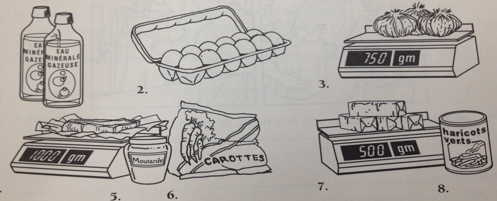 D. According to nutritionists what should you eat and why?____________________________________________________________________________________________________________________________________________________________________________________E. Writing Sample    According to nutritionists, what should you eat/not eat and why?____________________________________________________________________________________________________________________________________________________________________________________________________________________________________________________________________________________________________________________________________________________________________________________________________________________________________________________________________________________________________________________________________________________________________________________________________________________________________________________________________________________________________________________________________________________________________________________________________________________________________________________________________________________________________________________________________Le petit dejeunerLe dejeunerLe goûterLe diner